Lesson 27:  Getting a Handle on New Transformations Student OutcomesStudents understand that  matrix transformations are linear transformations taking straight lines to straight lines.Students understand that the absolute value of the determinant of a  matrix is the area of the image of the unit square.Lesson NotesThis is day 2 of a two-day lesson on transformations using matrix notation.  In Lesson 26, students looked at general matrix transformations on the unit square and discovered that the area of the image was the determinant of the resulting matrix.  In Lesson 26, students get more practice with this concept and connect it to our study of linearity.ClassworkThis Opening Exercise reminds students of general matrices studied in prior lessons and their geometric effect.  Show one matrix at a time to the class and discuss the geometric significance of each matrix.Opening Exercise (8 minutes) 
Opening Exercise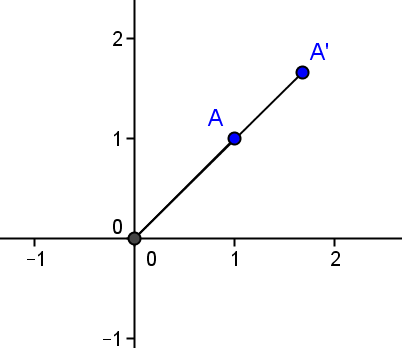 Explain the geometric effect of each matrix.A rotation of  and a dilation with scale factor A pure rotation of A pure dilation of scale factor The multiplicative identify matrix has no geometric effect.The additive identify matrix, maps all points to the originTransforms the unit square to a parallelogram with vertices , and  with area of Example 1 (10 minutes) In Example 1, students perform a transformation on the unit square, calculate and confirm the area of the image, and then solve a system of equations that would map the transformation to a given point.  Students should complete this example in groups with guiding questions from the teacher as needed.
Example 1Given the transformation  with :Perform this transformation on the vertices of the unit square.  Sketch the image and label the vertices.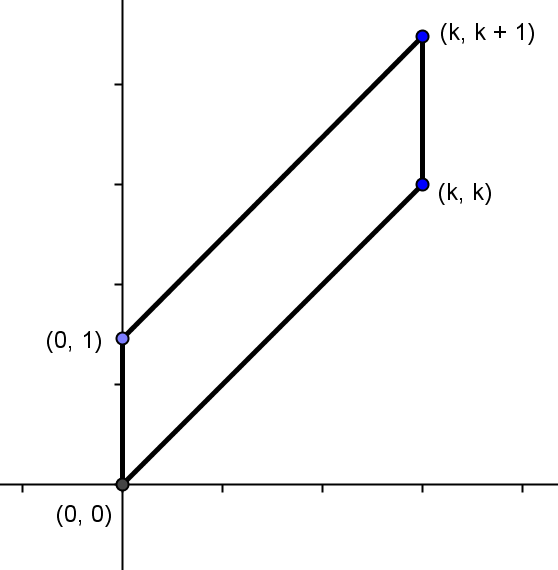 Calculate the area of the image using the dimensions of the image parallelogram.The parallelogram is  unit high, and the perpendicular distance between parallel bases is  units wide, so the area is .Confirm the area of the image using the determinant.The area of the unit square is  and the determinant of the transformation matrix is .  The area of the parallelogram is .  The area is confirmed.Perform the transformation on .In order for two matrices to be equivalent, each of the corresponding elements must be equivalent.  Given that, if the image of this transformation is , find .Perform the transformation on .  Write the image matrix.Perform the transformation on the image again, and then repeat until the transformation has been performed four times on the image of the preceding matrix.What are the vertices of the image? , and .What is the formula for the area of a parallelogram?  Area of a parallelogram is .What is the base and height of the parallelogram that is the image of this transformation?  How do you know?The base is the length of one of the parallel sides, which is  unit.  The height is the perpendicular distance between parallel sides, and that is  units.Using the formula, calculate the area of the parallelogram.The area is  square units.Now find the area using the determinant.  Is the area confirmed?. This is the same area.Now perform the transformation on a point .  What is the matrix that results?If we want the image of this transformation on  to map to , how could we find ?We could write a system of equations and solve for .Write the system of equations.Solve for  and  in terms of .  Which variable is easiest to solve for?  Explain and solve for it.It is easiest to solve for  because the first equation only has , not .  Now solve for the other variable.So,  is equal to what?.Exercise 1 (8 minutes)This exercise should be completed in pairs and gives students practice solving for  and writing a general formula to represent  transformations.  Some groups may need the leading questions presented in Example 1 to help them.
Exercise 1Perform the transformation  with   on the vertices of the unit square.What are the vertices of the image? , and  Calculate the area of the image.If the image of the transformation on  is , find  in terms of .Example 2 (10 minutes) In Lesson 26, we made the claim that a matrix transformation takes straight lines to straight lines.  This example explores that claim, because students discover that matrix transformations are indeed linear, and sets the groundwork for the work of Lessons 27–30.  Students should work in pairs with the teacher leading the discussion.
Example 2Consider the matrix .  For each real number  consider the point .  Find point  when .Find point  when .Show that for  is the midpoint of .When , point  is  or .  The midpoint of .  The midpoint is at .Show that for each value of  is a point on the line through  and .The equation of the line through A and B is , or , or .  If we substitute  into the equation, we get  or , which is a statement that is true for all real values of .  Therefore, the point  lies on the line through  and  for all values of .Find  and .What is the equation of the line through  and ?The line through  and  is  or .Show that  lies on the line through  and ., which is true for all real values of , so   and lies on the line through  and Will the midpoint always occur at ?  Explain.It will always occur at the .  Since  in this problem, the midpoint occurred at .Write an equation for the line through  and .  Explain your work. and , so the slope is .  In point slope form, the equation is
  or .  In slope-intercept form, the equation is .Substitute  and  into this equation.  What do you discover?We get a statement that is true for all real values of .What does this mean?The point  lies on the line through  and  for all values of .Write an equation for the line through  and . or Does every point on  lie on the line through  and   Explain.Yes, . which is true for all real values of ; therefore,  lies on the line through  and .Closing (4 minutes)Have students explain to a neighbor everything that they learned about matrix transformations in Lessons 26 and 27; then, pull the class together to debrief.Explain to your neighbor everything that you learned about matrix transformations in Lessons 26 and 27.The image of this transformation is a parallelogram with vertices , and .The determinant of the  transformation matrix is the area of the image of the unit square after the transformation.A  transformation can rotate, dilate, and/or change the shape of the unit square.A  transformation takes straight lines and maps them to straight lines.Exit Ticket (5 minutes) Name                 							         		Date              		         Lesson 27:  Getting a Handle on New TransformationsExit TicketGiven the transformation  with :Find the area of the image of the transformation performed on the unit matrix.The image of the transformation on  is ; find  in terms of .  Show your work.Exit Ticket Sample SolutionsGiven the transformation  with :Find the area of the image of the transformation performed on the unit matrix.The image of the transformation on  is ; find  in terms of .  Show your work.Problem Set Sample SolutionsPerform the following transformation on the vertices of the unit square.  Sketch the image, label the vertices, and find the area of the image parallelogram., and         .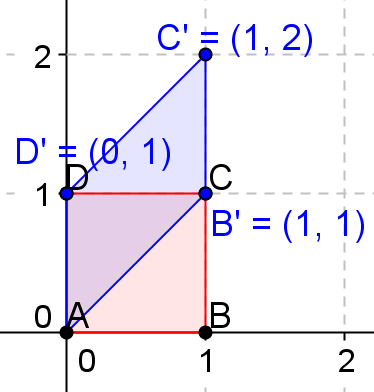 , and  .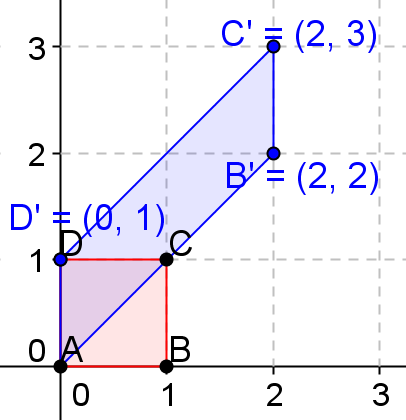 , and  .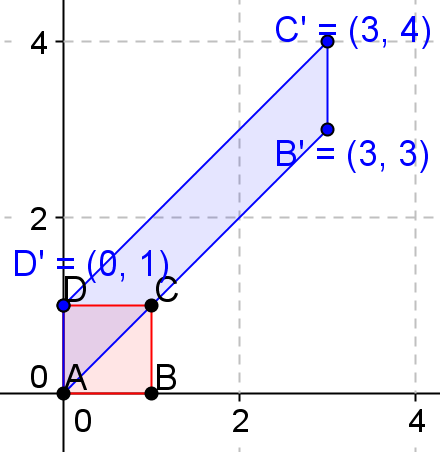 , and   .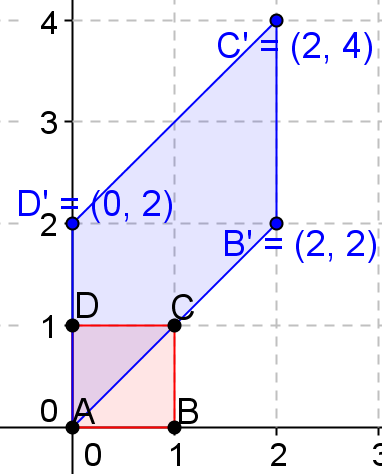 , and   .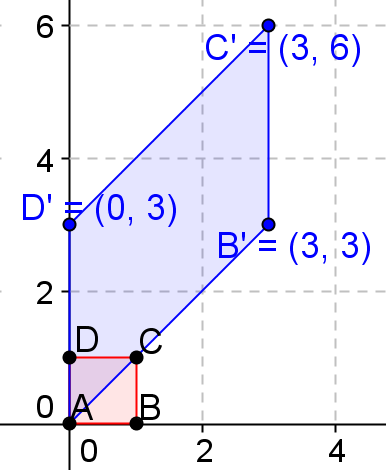 , and    .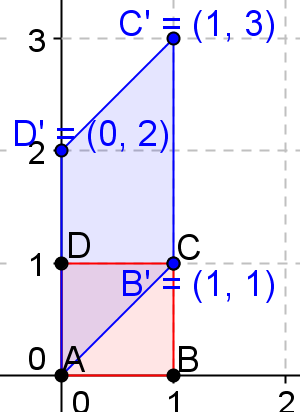 , and    .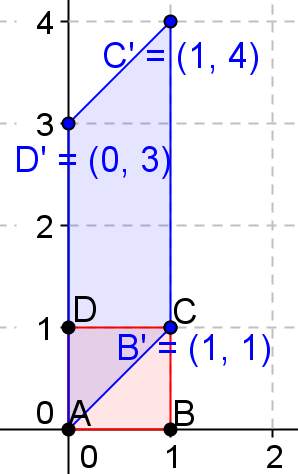 , and    .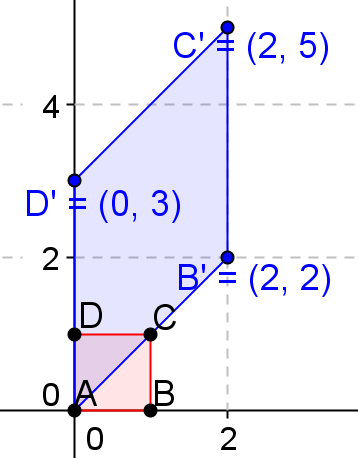 , and    .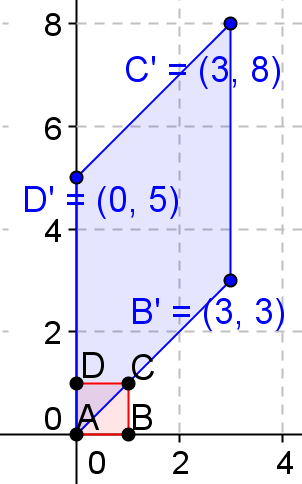 Given .  Find  if the image of the transformation is the following:Given .  Find value of  so that:  and the image is        ,                 or       and the image is     ,                 or           Given .  Find value of  so that:  and the image is        ,                 or       and  image is     ,                 or           Perform the following transformation on the vertices of the unit square.  Sketch the image, label the vertices, and find the area of the image parallelogram., and    .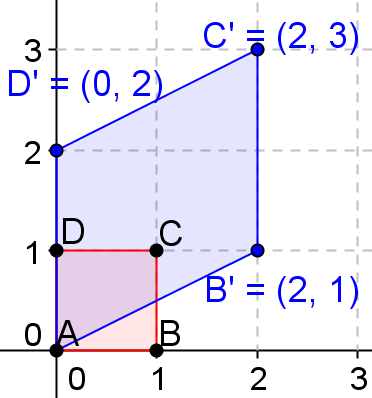 , and    .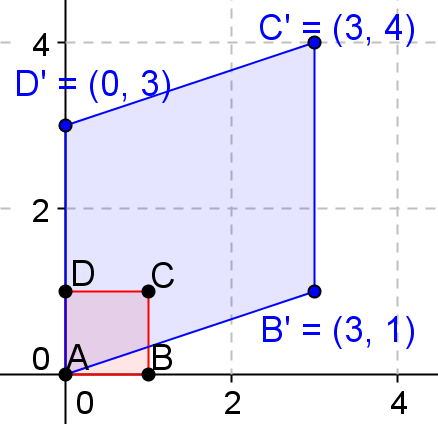 , and    .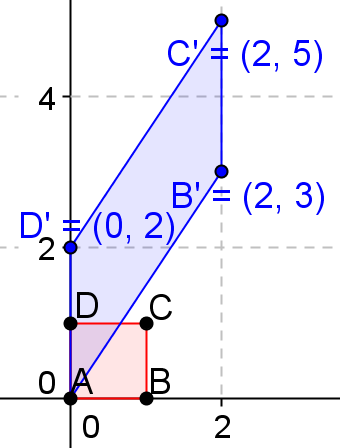 , and    .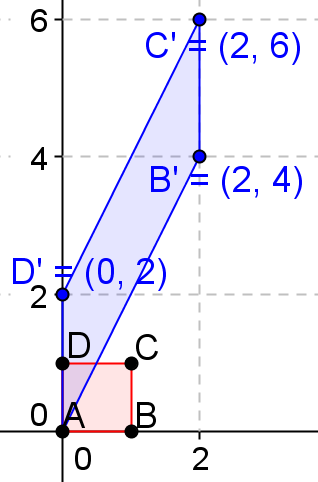 , and    .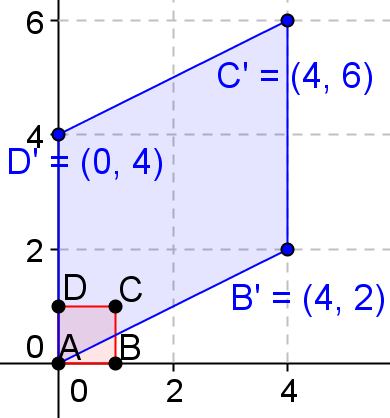 , and    .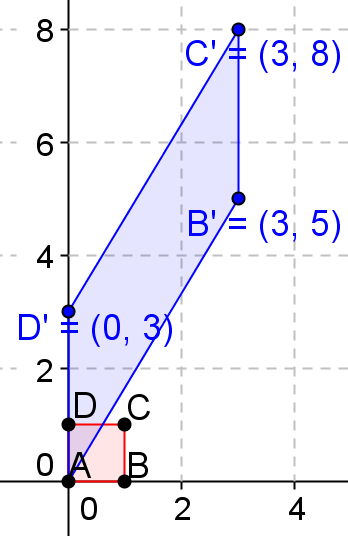 Consider the matrix .  For each real number , consider the point .Find the point  when .      Find the point  when .        Show that for   is the midpoint of .When , the point .And the midpoint of .  Thus, the midpoint is at .Show that for each value of ,  is a point on the line through  and .   The equation of the line through  is . If we substitute  into the equation, we get , or ,    which is a statement that is true for all real values of .  Therefore, the point  lies on the line through  and  for all values of .  Find  and .    What is the equation of the line through  and ?    Show that   lies on the line through  and .    ,  We substitute it into the equation in part (f):  ., which is true for all real values of ,  So  lies on the line through  and .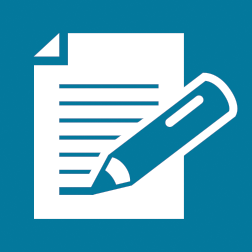 